Ansökan om godkännande av individuellt åtagande – utbildning på forskarnivå Informationsteknologi		 HälsovetenskapOBS!Endast en ansökan per blankett!Doktoranden ska samråda med huvudhandledaren om uppgifterna innan ansökan görs!Sökande (doktoranden) fyller i blanketten digitalt, mailar till huvudhandledaren som fyller i resterande uppgifter (digitalt). Blanketten skrivs ut. Doktorand och huvudhandledare skriver under blanketten. Blanketten och samtliga bilagor skickas (mailas) till berörd Studierektor för utbildning på forskarnivå för beslut.Doktorandens personuppgifter ( * = obligatorisk uppgift)Ansökan av doktorandJag har fullgjort följande poänggivande individuellt åtagande inom min forskarutbildning:Sökandes underskriftYttrande av huvudhandledarenGodkännande av individuellt åtagande – utbildning på forskarnivåBeslutet gäller sökande:BESLUT av studierektor för utbildning på forskarnivå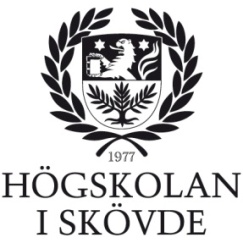 AnkomstdatumDnr:      Sv 5:9AnkomstdatumPersonnummer* (ååmmdd-xxxx)Förnamn*Efternamn*Telefon-/mobilnummer*E-postadress*Benämning av individuellt åtagande (svenska)Benämning av individuellt åtagande (svenska)Benämning av individuellt åtagande (engelska)Benämning av individuellt åtagande (engelska)Universitet/Högskola/Annan ansvarig organisation eller företagLand (om ej Sverige)Högskolepoäng (hp/ECTS)Datum för godkänt individuellt åtagandeMål med det individuella åtagandetBeskrivning av vilket/vilka mål som uppnåtts genom det individuella åtagandet:Mål med det individuella åtagandetBeskrivning av vilket/vilka mål som uppnåtts genom det individuella åtagandet:InnehållBeskrivning av åtagandets innehåll, dvs vad som har gjorts:InnehållBeskrivning av åtagandets innehåll, dvs vad som har gjorts:Former för genomförandeAnge period (startdatum – slutdatum), tidsåtgång (totalt antal timmar; 40 tim = 1,5 hp), former för hur det individuella åtagandet genomfördes, t ex självständigt arbete, antal tillfällen då doktorand och ansvarig träffades:Former för genomförandeAnge period (startdatum – slutdatum), tidsåtgång (totalt antal timmar; 40 tim = 1,5 hp), former för hur det individuella åtagandet genomfördes, t ex självständigt arbete, antal tillfällen då doktorand och ansvarig träffades:ExaminationAnge examinationsform/-former samt examinator:ExaminationAnge examinationsform/-former samt examinator:Till ansökan ska dokumentation som styrker deltagande i aktuellt moment bifogas(t ex skriftlig sammanfattning från redovisning/examination; intyg; utdrag från konferensprogram eller proceedings; abstracts; deltagarlista):Följande dokument bifogas ansökan:Till ansökan ska dokumentation som styrker deltagande i aktuellt moment bifogas(t ex skriftlig sammanfattning från redovisning/examination; intyg; utdrag från konferensprogram eller proceedings; abstracts; deltagarlista):Följande dokument bifogas ansökan:DatumDoktorandens underskriftNamnförtydligandeDet individuella åtagandet föreslås att registreras som  Informationsteknologi            Hälsovetenskap            ÖvrigtDet individuella åtagandet föreslås att registreras som  Informationsteknologi            Hälsovetenskap            ÖvrigtDet individuella åtagandet föreslås att registreras som  Informationsteknologi            Hälsovetenskap            ÖvrigtAntal hp som föreslåsMotivering till förslag:Motivering till förslag:Motivering till förslag:Motivering till förslag:DatumHuvudhandledarens underskriftE-postadressE-postadressPersonnummer (ååååmmdd-xxxx)FörnamnEfternamnAnsökan om godkännande av individuellt åtagande  Beviljas  Beviljas delvis (del av poäng eller annan klassificering)  AvslåsAnsökan om godkännande av individuellt åtagande  Beviljas  Beviljas delvis (del av poäng eller annan klassificering)  AvslåsAnsökan om godkännande av individuellt åtagande  Beviljas  Beviljas delvis (del av poäng eller annan klassificering)  AvslåsAnsökan om godkännande av individuellt åtagande  Beviljas  Beviljas delvis (del av poäng eller annan klassificering)  AvslåsDet individuella åtagandet ska registreras som  Informationsteknologi            Hälsovetenskap            ÖvrigtDet individuella åtagandet ska registreras som  Informationsteknologi            Hälsovetenskap            ÖvrigtDet individuella åtagandet ska registreras som  Informationsteknologi            Hälsovetenskap            ÖvrigtAntal hp som beviljasMotivering till beslut om avslag (delvis eller helt):Beslutet går ej att överklaga.Motivering till beslut om avslag (delvis eller helt):Beslutet går ej att överklaga.Motivering till beslut om avslag (delvis eller helt):Beslutet går ej att överklaga.Motivering till beslut om avslag (delvis eller helt):Beslutet går ej att överklaga.DatumStudierektors underskriftNamnförtydligandeNamnförtydligandeHantering av blankettenStudierektor:skickar hela ansökan med beslut till registrator för diarieföring i W3D3 (under doktorandens diarienr i FS-serien). Vid beslut om avslag (delvis eller helt) mailas beslutssidan till den sökande (doktoranden), cc till huvudhandledarenRegistrator mailar doktorandens FS-nummer till result@his.se. Berörd utbildningshandläggare rapporterar in i Ladok. Berörd studierektor attesterar i Ladok.